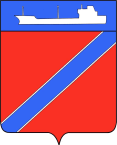 ПОСТАНОВЛЕНИЕАДМИНИСТРАЦИИ ТУАПСИНСКОГО ГОРОДСКОГО ПОСЕЛЕНИЯ               ТУАПСИНСКОГО РАЙОНА от 21.09.2018                                                                              № 1057г. Туапсе       О внесении изменений  в постановление администрации Туапсинского городского поселения  Туапсинского района от 30 мая  2012 года № 372 «Об оплате труда работников муниципальных учреждений Туапсинского городского поселения» В соответствии  с  Федеральным законом от 6 октября 2003 года                             № 131-ФЗ «Об общих принципах организации местного самоуправления в Российской Федерации», Бюджетным кодексом Российской  Федерации, постановлением администрации Туапсинского городского поселения Туапсинского района от 11 сентября 2018 года № 1017 «О создании муниципального бюджетного учреждения Туапсинского городского поселения  Туапсинского района «Благоустройство города Туапсе», п о с т а н о в л я ю:         1. Внести в постановление администрации Туапсинского городского поселения от 30 мая 2012 года № 372 «Об оплате труда работников муниципальных учреждений Туапсинского городского поселения» следующие изменения:          1.1. в приложении № 1 «Положение об оплате труда муниципальных учреждений Туапсинского городского поселения»  подпункт 2 пункта 6           раздела 2  дополнить абзацем  «е»  в следующей редакции:          «е)  в размере 30 должностных окладов для работников муниципального бюджетного учреждения Туапсинского городского поселения «Благоустройство города Туапсе»;         1.2. приложение № 2 «Размеры должностных окладов работников муниципальных учреждений Туапсинского городского поселения» изложить в новой редакции согласно приложению к настоящему постановлению;         1.3. в приложении № 3 «Перечень муниципальных учреждений Туапсинского городского поселения»  дополнить пунктом 10, изложив его в следующей редакции:         «10. Муниципальное бюджетное учреждение Туапсинского городского поселения Туапсинского района «Благоустройство города Туапсе».         2. Признать утратившим силу постановление администрации Туапсинского городского поселения Туапсинского района от 20 декабря 2017 года  № 1857 «О внесении изменений в постановление администрации Туапсинского городского поселения Туапсинского района от 30 мая 2012 года № 372 «Об оплате труда работников муниципальных учреждений Туапсинского городского поселения».         3. Финансовому отделу администрации Туапсинского городского поселения (Тищенко) разместить настоящее постановление на официальном сайте администрации Туапсинского городского поселения  в информационно- телекоммуникационной сети «Интернет».          4. Сектору по документообороту администрации Туапсинского городского поселения Туапсинского района (Кот) обнародовать настоящее постановление в установленном порядке.                         5.  Контроль за выполнением настоящего постановления возложить на заместителя главы администрации Туапсинского городского поселения Туапсинского района  А.А. Кенцина.             	6.  Постановление вступает в силу со дня его обнародования. Глава Туапсинскогогородского поселенияТуапсинского района 								В.К. Зверев                                                                            ПРИЛОЖЕНИЕ к постановлению администрацииТуапсинского городского поселения от 21.09.2018 № 1057«ПРИЛОЖЕНИЕ № 2                                                                           У Т В Е Р Ж Д Е Н Ы постановлением администрацииТуапсинского городского поселенияот 30.05.2012 № 372(в редакции постановленияадминистрации Туапсинского городского поселенияот 21.09.2018  № 1057)Размеры должностных окладовработников муниципальных учрежденийТуапсинского городского поселенияНачальник финансового отдела                                                       И.Б.Тищенко».Наименование должности (профессии)Размер должностного оклада (рублей)1. Должности специалистов и служащих1. Должности специалистов и служащихРуководитель 6 445Начальник 6 445Заместитель руководителя 6 045Главный инженер6 045Главный бухгалтер6 039Заместитель главного бухгалтера5 211Начальник участка5 623Главный специалист 5 201Главный экономист5 201Начальник курсов ГО5 201Дежурный оперативный3 091Помощник дежурного оперативного2 673Ведущий бухгалтер3 958Ведущий специалист 3 958Инженер3 958Механик гаража 3 958Мастер участка3 958Бухгалтер I категории3 540Специалист I категории 3 540Секретарь3 540Бухгалтер II категории2 706Специалист II категории 2 706Бухгалтер2 288Специалист 2 288Кассир2 173Делопроизводитель2 506Медицинская сестра2 506Заведующий складом4 509Заведующий хозяйством4 5092. Профессии рабочихВодитель автомобиля4 675Дорожный рабочий4 675Электрогазосварщик 4 675Машинист автовышки и автогидроподъемника3 958Тракторист3 958Штукатур - маляр3 958Бригадир3 540Слесарь по ремонту автомобилей3 540Слесарь - электрик по ремонту электрооборудования3 540Плотник - столяр3 540Бетонщик3 540Рабочий по благоустройству населенных пунктов3 091Пильщик (вальщик)2 839Рабочий по комплексному обслуживанию и ремонту зданий2 839Уборщик территорий 2 839Уборщик территорий 2 506Уборщик служебных помещений2 506Подсобный рабочий2 506Охранник2 506Дворник2 506